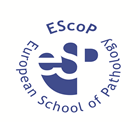 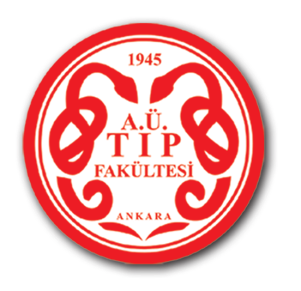 REGISTRATION FORMFirst Name: 	……………………………………………..Last Name:	 ……………………….....................Institute:	 ……………………………………………..Position: 	………………………………………………Address:	 …………………………………………………………..		……………………………………………………………		…………………………………………………………….Phone:		 ……………………………………………Fax:		…………………………………………….e-mail:		……………………………………………Please send this application form to (e-mail) Dr. Saba Kiremitci.Saba Kiremitci, MD, Ass.ProfAnkara University Medical School,Pathology DepartmentE-mail: sabakiremitci@yahoo.com 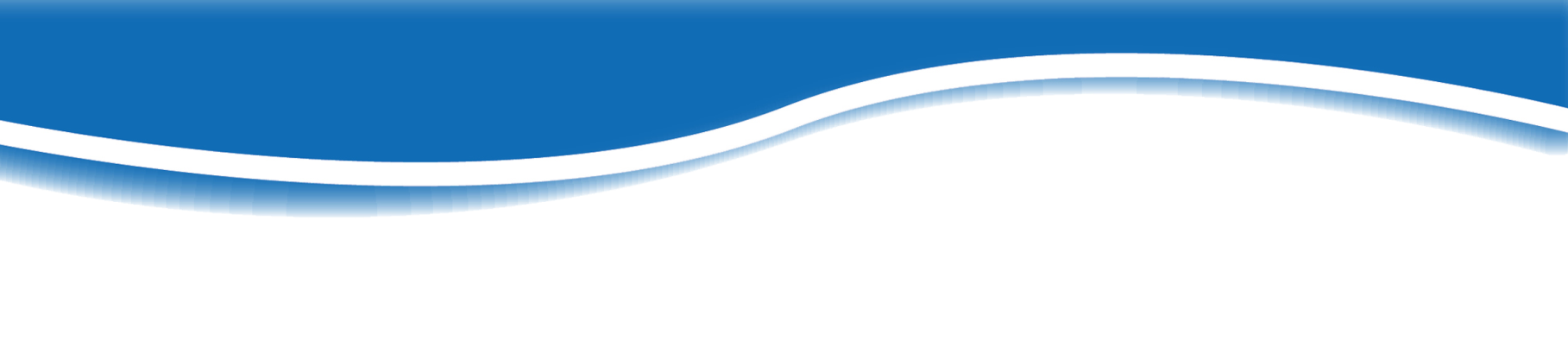 